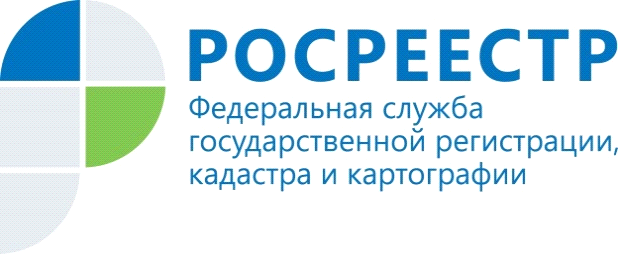 О ключевых темахи приоритетных проектах Росреестра1 декабря 2021 года состоялась пресс-конференция руководителя Управления Росреестра по Республике Алтай Ларисы Вопиловской на тему: «О ключевых темах и приоритетных проектах Росреестра» с участием представителей республиканских и муниципальных средств массовой информации.В ходе пресс-конференции были проанализированы основные законодательные инициативы Росреестра в области гражданского оборота недвижимости, которые обеспечат защиту прав и имущественных интересов граждан, уделено внимание вопросам повышения качества оказания государственных услуг в электронном виде, цифровой трансформации и реинжиниринга процессов ведомства.Лариса Вопиловская подчеркнула, что одним из приоритетных направлений деятельности Управления является развитие и совершенствование оказания государственных услуг в электронном виде как наиболее эффективного инструмента для минимизации административных барьеров и создания комфортных условий для заявителей. «Популярность получения услуг онлайн стремительно растет, а их востребованность отмечается всеми участниками рынка недвижимости. Переход к электронным услугам и цифровое развитие является объективной необходимостью», - отметила она.По словам Ларисы Вопиловской «электронные сервисы Росреестра – это не новелла, уже сегодня они представляют большой спектр возможностей. Но Росреестр не стоит на месте, ведомство разрабатывает прототипы новых сервисов для граждан и бизнеса. Эта работа проходит в постоянном прямом контакте с участниками рынка и с учетом первоочередных потребностей граждан, бизнеса и органов власти разных уровней».Руководитель Управления ознакомила с ключевыми проектами ведомственной программы цифровой трансформации, в рамках которой  запланировано проведение реинжиниринга бизнес-процессов и создание цифровой платформы для предоставления государственных услуг в электронном виде по принципу «одного окна». «Совершенствование цифровых услуг и реинжиниринг бизнес-процессов является магистральным направлением развития Росреестра», - отметила Лариса Вопиловская.По словам руководителя Управления «успешная реализация программы цифровой трансформации позволит Росреестру закрепить за собой статус центра компетенций и ведомства, которое предоставляет удобную онлайн-платформу для поиска и хранения информации в сфере земельно-имущественных отношений».В ходе пресс-конференции обсуждалась реализация таких приоритетных проектов Росреестра, как «Земля для стройки», «Электронная ипотека за один день», «Стоп-бумага» и пр.«Росреестр является передовым ведомством в сфере оказания государственных услуг и большое внимание уделяет развитию электронных сервисов, делая их более удобными и доступными, проект «Электронная ипотека за один день» один из них. Масштабы проекта стремительно растут, настоящая услуга набирает популярность и у жителей Республики Алтай» -прокомментировала реализацию проекта в регионе руководитель Управления.Повышение эффективности использования земель, вовлечение их в экономический оборот, по словам Ларисы Вопиловской, является одной из приоритетных задач, стоящих перед ведомством. Анализируя осуществление проекта «Земля для стройки», она отметила, что «республиканское Управление находится в постоянном контакте с органами власти в регионе, совместно координируя и отслеживая работу в обозначенном направлении в интересах граждан и участников рынка. Благодаря проделанной работе, на практике были реализованы оптимальные условия предоставления земельных участков потребителю в рамках проекта «Земля для стройки», 34,05 га земли на сегодняшний день уже  вовлечены в жилищное строительство». Отказ от бумажного документооборота и цифровизация архивов также одна из основных задач, стоящих перед Росреестром. Уже к 2024 году планируется кардинально снизить объем бумажного документооборота при предоставлении услуг и перевести все архивы ведомства в электронный вид. «За 9 месяцев 2021 года Управлением Росреестра по Республике Алтай переведено в электронный вид 9245 архивных дел. Архив Управления уже оцифрован на 46 %» - отметила Лариса Вопиловская.В ходе пресс-конференции руководителем Управления были проанализированы и основные изменения законодательства в установленных сферах деятельности. Лариса Вопиловская отметила, что «в  начале 2020 года ведомство перешло под прямое подчинение Правительству Российской Федерации. Росреестр получил новые полномочия по нормативно-правовому регулированию в сфере земли и недвижимости». Руководитель Управления подробно рассказала о принятых в 2020-2021 гг. нормативно-правовых актах в области земельно-имущественных отношений, отметив среди них закон о «гаражной амнистии», который вступил в силу в сентябре 2021 года и позволит тысячам граждан по всей стране оформить свои гаражи в упрощенном порядке; принятые в мае 2021 года поправки в закон о государственной регистрации недвижимости, направленные на упрощение оформления сделок с недвижимостью и повышение уровня цифровизации услуг ведомства; вступивший в силу в июне 2021 года закон о выявлении правообладателей ранее учтенных объектов недвижимости, который будет способствовать наполнению ЕГРН полными и точными сведениями, и обеспечит гражданам защиту их прав и имущественных интересов, убережет от мошеннических действий с их имуществом; внесенный в июне 2021 года в Правительство РФ законопроект Росреестра о «Дачной амнистии 2.0», законодательная инициатива, которая позволит решить проблему переоформления прав по документам старого образца, а также легализовать построенные жилые дома на участках, в отношении которых отсутствуют правоустанавливающие документы. Руководитель Управления сообщила, что изменения законодательства по всем направлениям деятельности, а также актуальная и востребованная информация о работе и услугах ведомства, своевременно доводится до  общественности посредством проведения активной информационной политики. «По результатам рейтинга территориальных органов Росреестра по реализации информационной политики ведомства в 3 квартале 2021 года, Управление Росреестра по Республике Алтай вошло в регионы-лидеры», - сообщила Лариса Вопиловская.Руководитель Управления поблагодарила журналистов за конструктивное сотрудничество, активное сопровождение информационной политики Росреестра и по итогам сотрудничества в 2021 году вручила благодарственные письма представителям средств массовой информацииМатериал подготовлен Управлением Росреестра по Республике Алтай